3-е заседание  5-созыва		КАРАР                                 					РЕШЕНИЕ   26 декабрь 2020 й.        	        №20                          26 декабря 2020 г. О снятии полномочий главы сельского поселения Усть-Табасский сельсовет муниципального района Аскинский район  Республики  Башкортостан  Рассмотрев заявление исполняющего обязанности главы сельского поселения Усть-Табасский сельсовет муниципального района Аскинский район Республики Башкортостан Зихиной Л.Р., в соответствии с п. 2 ч. 6 статьи 36 Федерального закона от 06 октября 2003 года №131-ФЗ «Об общих принципах организации местного самоуправления в Российской Федерации» и п. 2 ч. 6 статьи 19 Устава сельского поселения Усть-Табасский сельсовет муниципального района Аскинский район Республики Башкортостан, Совет сельского поселения Усть-Табасский сельсовет муниципального района Аскинский район Республики Башкортостан р е ш и л:1. Снять полномочия главы сельского поселения Усть-Табасский сельсовет муниципального района Аскинский район Республики Башкортостан с Зихиной Л.Р. с 26 декабря 2020 года.2. Полномочия главы сельского поселения Усть-Табасский сельсовет муниципального района Аскинский район Республики Башкортостан временно возложить на управляющего делами Файзырахманову Альбину Альфировну.3.Установить фонд оплаты труда Файзырахмановой А.А согласно штатного расписания фонда оплаты труда главы администрации сельского Совета.  Председатель Совета сельского поселения Усть-Табасский сельсоветмуниципального района Аскинский районРеспублики Башкортостан 							Г.Я. ФаершинаБАШҠОРТОСТАН РЕСПУБЛИКАҺЫАСҠЫН  РАЙОНЫМУНИЦИПАЛЬ РАЙОНЫНЫҢТАБАҪКЫ−ТАМАҠАУЫЛ СОВЕТЫАУЫЛ  БИЛӘМӘҺЕСОВЕТЫ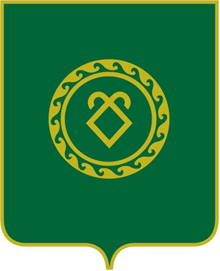 СОВЕТСЕЛЬСКОГО ПОСЕЛЕНИЯУСТЬ-ТАБАССКИЙ СЕЛЬСОВЕТМУНИЦИПАЛЬНОГО РАЙОНААСКИНСКИЙ РАЙОНРЕСПУБЛИКИ  БАШКОРТОСТАН